Antes de iniciar escribe en tu cuaderno la Visión – Misión CCNCitas bíblicas:Dt. 26:5. / 28: 62 al 63.Hch. 12:24/ 6:1-2. / 9:31/ 1:8 /Ex. 23:29-30. / Hch. 19:8-27/ Prov. 28:13/ 2°Tim. 2:6-7/ Hch. 10:1-15.Hb. 3:19/ Job 7:3/ Ef. 4:22-24/ Prov. 20: 4/ Is. 10:27Versículos para memorizar:• Génesis 22:17.Hechos 12:24. I.	Una característica notable de caminar bajo el poder del pacto, es la multiplicación.1. Cuando Dios creó al hombre le dijo: “Sean fructíferos y multiplíquense…”2. Cuando Dios le habla a Abraham le dice: “te colmaré de bendiciones y multiplicaré tu descendencia como las estrellas del cielo y como la arena de la playa” Gn. 22:17.3. Cuando el Señor le pedía a Israel que presentara sus ofrendas ante los sacerdotes, le ordenaba que dijera: “Mi padre fue un arameo errante, y descendió a Egipto con poca gente. Vivió allí hasta llegar a ser una gran nación, fuerte y numerosa…” Dt. 26:5.4.Cuando en Deuteronomio 28 se habla de la bendición y maldición, te revela que una característica de estar bajo la maldición es no multiplicarse. “Y tú, que como pueblo fuiste tan numeroso como las estrellas del cielo, quedarás reducido a unos cuantos por no haber obedecido al SEÑOR tu Dios. Así como al SEÑOR le agradó multiplicarte y hacerte prosperar, también le agradará arruinarte y destruirte. ¡Serás arrancado de raíz, de la misma tierra que ahora vas a poseer!” Deut. 28:62 al 63.5.Cuando Dios habla a través del profeta Jeremías, sobre que Israel saldría de la cautividad, le revela lo siguiente como señal de su libertad: “Surgirán de ellos cánticos de gratitud, y gritos de alegría. Multiplicaré su descendencia, y no disminuirá; los honraré, y no serán menospreciados”. Jeremías 30:19.6.Bajo el nuevo pacto, ves que este código se mantiene y se intensifica, porque la iglesia primitiva, aunque estaba bajo gobiernos opresores, como Roma, ella se multiplicaba. Hechos 12:24 “…pero la palabra del Señor crecía y se multiplicaba”.7.	Ves multiplicación de discípulos. Hechos 6:1,2 “Por aquellos días, al multiplicarse el número de los discípulos…” LBLA.“…entonces los doce convocaron a la multitud de los discípulos…”8.	Observamos, que este principio multiplicador, también se revela sobre la Iglesia Primitiva en los tiempos de paz. Hechos 9:31 “La Iglesia gozó de un período de paz en toda Judea, Galilea y Samaría. Fueron días en que, impulsada por el Espíritu Santo y plenamente fiel al Señor, iba consolidándose y extendiéndose cada vez más”.Es importante saber que: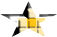 II.	Todos estos textos nos confirman que, una característica de funcionar bajo el pacto eterno, es “LA MULTIPLICACIÓN”.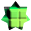 Lee: Hch. 1:8.1. Este texto te revela una multiplicación que comienza desde lo conocido hasta lo desconocido.2. Una multiplicación que paso a paso va tomando territorios. Éxodo 23:29 al 30.3. Una multiplicación que sacude principados que operan sobre territorios, exponiendo el derrocamiento de esos espíritus opresores y el establecimiento del Reino de Dios. (Hechos 19: 8 al 27).Versículo Clave: Hch. 19:26.III.	Es lamentable, que hoy haya cristianos que acepten la esterilidad espiritual como algo normal.Se ocultan tras argumentos como: “yo soy como el sembrador, he salido a soltar la semilla, pero nunca me aparece la buena tierra”; a ellos yo les tengo un texto: Dt. 28:38. Debemos tener la suficiente humildad para reconocer, cuáles son esas pequeñas cosas que están devorando nuestra cosecha:Pecados ocultos.  Prov. 28:13Ausencia de la vida del Espíritu. 2 Timoteo 2:6 al 7.“Por lo cual te aconsejo que avives el fuego del don de Dios que está en ti por la imposición de mis manos. 7Porque no nos ha dado Dios espíritu de cobardía, sino de poder, de amor y de dominio propio”.Paradigmas religiosos.  Hechos 10:1 al 15.Incredulidad. Hebreos 3:19Frustración. Job 7:3 “Así he recibido meses de calamidad, y noches de trabajo me dieron por cuenta”Odios y rencillas. Efesios 4:22 al 24.Pereza para la consolidación. Prov. 20:4”.3.Debemos tomar tiempo y tratar esas áreas de nuestra vida. “y el yugo se pudrirá delante de la unción” S.E. “el yugo será quebrado a causa de la grosura” B.A.Tú no puedes seguir en el campo de batalla estando lisiado, debes apartarte en oración, pedirle a Dios que renueve tu pasión, restaure tu tabernáculo e incremente tu unción.Debes:*Negarte a lo ilegal, debes nacer a la legalidad divina, es legal que te multipliques.*Creer que Dios te llamó para ganar millones de personas para Cristo.*Asumir que una de tus características de la nueva naturaleza en Cristo es la multiplicación.*Ensancharte por dentro para romper el yugo que quiere ir en contra de tu naturaleza por fuera.Rompe el yugo por la grosura que te produce la unción.ACTIVIDAD DE ESTUDIO1.- Según lo recibido; complementa las frases:A)  Cuando Dios creó al hombre le dijo: ___________________________________________________________B) Cuando Dios le habla a Abraham, le dice: ________________________________________________________C) ¿Qué le ordenaba el Señor a Israel que dijera cuando presentaba sus ofrendas ante los sacerdotes?______________________________________________________________________________________________________________________________________________________________________________________D) ¿Cuál es la señal de libertad de Israel?2.- Completa el versículo:“…pero la ___________ del ___________ crecía y se ______________________”.-Información importante -Si quieres formar parte del Ministerio de Pre-Adolescentes en cualquiera de estas áreas: servidores, consolidación, CCN Films, artes escénicas, decoración, musical o educativa. Comunícate con nosotros a través de nuestro correo electrónico: ccnpreadolescentes@gmail.com¡Corre la voz a más líderes!